Abstrakt: Pro výuku na naší fakultě VFU Brno používáme systém Moodle již sedm let ve snaze vytvářet pro studenty více nežli úložiště výukových materiálů. Např. činnosti testy a úkoly běžně používáme v předmětech Analytická chemie nebo Statistika.I když systém MOODLE je primárně určen pro vkládání vědomostí do žákovy hlavy, v procesu školního vzdělávání je také vyžadováno „zpětný chod“ tj. ověřování žákových znalostí. Tento příspěvek popisuje zkušenosti s používáním testů v reálném čase jako náhrady ústního zkoušení.Klíčová slova: testy, testy v reálném čase, zkušenosti, MOODLEAbstract: We have been utilizing MOODLE quite extensively at Faculty of Pharmacy, Veterinary and Pharmaceutical Sciences Brno for the last seven years in order to offer students more than a study material storage. Quizzes and assignments are regularly used in subjects of Analytical chemistry and Statistics. Although the primary goal of MOODLE is to load the knowledge into student’s heads, the system of school education should contain also a “reverse running”, i.e. some rating of the knowledge. This contribution describes application of MOODLE quizzes in the process of examination (examinations at a computer).Keywords: quizzes, real-time examination quizzes, experience, MOODLEInformace o autorovi
Assoc. Prof. Jiří PAZOUREK, Ph.D.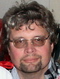 Telefon: +420 541 562 940ÚChL, Farmaceutická fakulta VFU Brno,Palackého tř. 1946/1, 612 42 Brno
MoodleMoot.cz 2018 
a konference eLearning 2018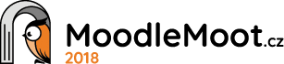 PragoData Consulting, s.r.o.Univerzita Hradec Králové23.-25. 10. 2018, Hradec Králové  MOODLE testy při výuce a přímém zkoušení (testy v reálném čase) na VŠJiří PazourekÚChL, Farmaceutická fakulta VFU Brnopazourekj@vfu.cz